H L Á Š E N Í   M Í S T N Í H O   R O Z H L A S U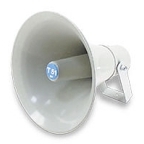 PONDĚLÍ – 11. 12. 2017Milí spoluobčané.Přejeme vám příjemné dopoledne.Poslechněte si hlášení.Ve čtvrtek 14. prosince v době od 8.30 do 9.00 hodin se bude konat letošní poslední prodej živých ryb z Tovačova. Budou se prodávat tyto ryby:  - kapr I. tř.				84,- Kč/kg- kapr výběrový nad 2,5 kg   94,- Kč/kg- tolstolobik                       	57,- Kč/kg- pstruh duhový                    	164,- Kč/kg- amur                              	97,- Kč/kgV pátek a sobotu 15. a 16. prosince vždy od 10.00 do 17.00 hodin jste všichni srdečně zváni na prodejní VÁNOČNÍ VÝSTAVU do prostor OÚ. Vystavovat budou děti ze základní a mateřské školy, z MC Motýlek a zapojit se můžete i vy. Vzhlédnout můžete i výstavu panenek v háčkovaných šatech a malování baněk. O malé občerstvení bude postaráno, těšíme se na vás i na vaše výrobky.  PRACOVNÍ NABÍDKY:Firma Sodexo s.r.o. v Mariánském Údolí příjme brigádně pokladní na třísměnný provoz, nástup je možný ihned. Veškeré informace na tel. čísle: 605 881 596.Firma HB s.r.o. Ostrava přijme dlouhodobé brigádníky do expedice zboží do MAKRA do Velké Bystřice.Jedná se o noční směny neděle až čtvrtek od 20.00 do 5.00 hodin. Mzda: 90,- Kč/hod. Nástup od 1. 12. 2017. Vhodné pro ženy, důchodce i studenty.Kontakt: Kamila Žáková 777 723 505 nebo kamilazakova@seznam.cz